.Traduction: Adrian Hellikerintro: 40 comptes[1-8] RIGHT SIDE TOUCH, LEFT SIDE TOUCH – GRAPEVINE TO RIGHT[9-16] LEFT SIDE TOUCH, RIGHT SIDE TOUCH – GRAPEVINE TO LEFT[17-24] WALK BACK POINT, WALK FWD SCUFF.[25-32] JAZZ BOX AND JAZZ BOX ¼ TURN RTLa danse peut être utilisé comme un plancher-split de belle danse Champagne Promise de Tina ArgyleAussi la musique "Pink Champagne" de Nick Lopez. Floor Splits aux2 autres danses avec tag sure le musique (Pink Champagne)A la fin de la paroi 8 ajouter cette balise 8 compter sur la musique (Champagne rose)PD devant, PG devant, PD devant, PG toucher côtéPG derriere, PD derriere, PG derriere, toucher PD à côté de G et restart iciConventions: PD = pied droit, PG = pied gauche, D = droite, G = gauche, pdc = poids du corpswww.oholawatchipi.e-monsite.comBabycham (fr)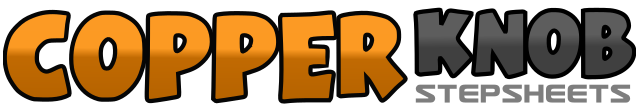 .......Count:32Wall:4Level:Débutant.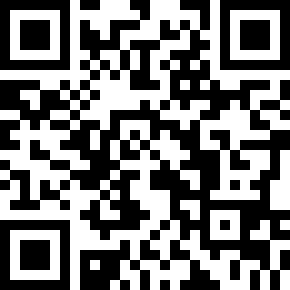 Choreographer:Ron Bloye (UK) - Avril 2017Ron Bloye (UK) - Avril 2017Ron Bloye (UK) - Avril 2017Ron Bloye (UK) - Avril 2017Ron Bloye (UK) - Avril 2017.Music:Champagne Promise - David Nail : (Album: Fighter)Champagne Promise - David Nail : (Album: Fighter)Champagne Promise - David Nail : (Album: Fighter)Champagne Promise - David Nail : (Album: Fighter)Champagne Promise - David Nail : (Album: Fighter)........1-2PD à D, toucher PG à côté de PD3-4PG à G, toucher PD à côté de G5-6PD à D, PG derriere D7-8PD à D, toucher PG à côté de D1-2PG à G, toucher PD à côté de PG3-4PD à D, toucher PG à côté de D5-6PG à G, PD derriere G7-8PG à G, toucher PD à côté de G1-2PD derriere, PG derriere3-4PD derriere, toucher PG à côté de D5-6PG devant, PD devant7-8PG devant, scuff PDdevant1-2Croiser PD devant PG, PG derrière3-4PD à D, PG à côté du PD (3:00)5-6Croiser PD devant PG, PG derrière7-8PD ¼ de tour à D, PG à côté du PD (3:00)